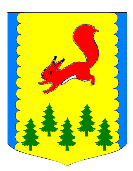 КРАСНОЯРСКИЙ КРАЙПИРОВСКИЙ МУНИЦИПАЛЬНЫЙ ОКРУГПИРОВСКИЙ ОКРУЖНОЙ СОВЕТ ДЕПУТАТОВРЕШЕНИЕРассмотрев заключение по результатам юридической экспертизы муниципального нормативного правового акта, в соответствии со статьей 27 Федерального  закона от 6 октября 2003 года  № 131-ФЗ «Об общих принципах организации местного самоуправления в Российской Федерации»,  статьей 50 Устава Пировского муниципального округа Красноярского края, Пировский окружной  Совет депутатов РЕШИЛ:1. Внести изменения в решение Пировского окружного Совета депутатов от 21.01.2021 № 8-77р «Об утверждении Положения о территориальном общественном  самоуправлении в Пировском муниципальном округе Красноярского края и Порядке регистрации Устава территориального общественного самоуправления» следующие изменения.1.1. Пункт 1 статьи 7 Положения изложить в следующей редакции:«1. Территориальное общественное самоуправление может осуществляться в пределах следующих территорий проживания граждан: подъезд многоквартирного жилого дома; многоквартирный жилой дом; группа жилых домов; жилой микрорайон; сельский населенный пункт, не являющийся поселением; иные территории проживания граждан».1.2. Абзац 2 пункта 3 статьи 9 Положения дополнить предложением следующего содержания:«Собрание граждан по вопросам организации и осуществления территориального общественного самоуправления считается правомочным, если в нем принимают участие не менее одной трети жителей соответствующей территории, достигших шестнадцатилетнего возраста».- Пункт 4 статьи 9 Положения дополнить абзацем 3 следующего содержания:«Конференция граждан по вопросам организации и осуществления территориального общественного самоуправления считается правомочной, если в ней принимают участие не менее двух третей избранных на собраниях граждан делегатов, представляющих не менее одной трети жителей соответствующей территории, достигших шестнадцатилетнего возраста». - В абзаце первом пункта 8 статьи 9 Положения слова «постоянно или преимущественно проживающих» заменить словами «проживающих по месту жительства».- Из абзаца второго пункта 9 статьи 9 Положения исключить слова «избираемому на конференции ТОС».1.3. Пункт 4 статьи 10 Положения изложить в следующей редакции:«4. К полномочиям собрания, конференции граждан, осуществляющих территориальное общественное самоуправление, относятся:1) установление структуры органов территориального общественного самоуправления;2) принятие устава территориального общественного самоуправления, внесение в него изменений и дополнений;3) избрание органов территориального общественного самоуправления; 4) определение основных направлений деятельности территориального общественного самоуправления;5) утверждение сметы доходов и расходов территориального общественного самоуправления и отчета о ее исполнении;6) рассмотрение и утверждение отчетов о деятельности органов территориального общественного самоуправления;7) обсуждение инициативного проекта и принятие решения по вопросу о его одобрении.».1.4. Статью 12 Положения – исключить.1.5. Статью 13 Положения – исключить.1.6. Пункт 3 статьи 14 Положения – исключить.1.7. Статью 15 Положения – исключить.1.8. Статью 17 Положения – исключить.1.9. В пункте 5 Положения слова «со дня» следует заменить словом «после»1.10. По тексту Положения слова «собраний (конференций) граждан», «на собрании (конференции) граждан», «на собраниях или конференциях»,  «собрания (конференции)» заменить словами «собраний и конференций граждан», «на собрании и конференции граждан», «на собраниях, конференциях», «собрания, конференции» соответственно.1.11. В пункте 2 статьи 4 Положения исключить слова «общественного самоуправления».1.12. В пункте 2 статьи 9 Положения слова «главу муниципального образования» заменить словами «Главу Пировского муниципального округа».1.13. Абзац второй пункта 3.3. Приложения 2 к Решению – исключить.1.14. Абзац пятый пункта 4.1. Приложения 2 к Решению формулировку «ненадлежащее лицо» - исключить.1.15. В пункте 5.4. Приложения 2 к Решению слово «нумерологическом» заменить словом «хронологическом».1.16. В пункте 5.1. Приложения 2 к Решению после слова «Устава» следует дополнить словом «ТОС».1.17. По тексту Решения наименование муниципального образования излагать в следующей редакции: «Пировский муниципальный округ Красноярского края» в соответствующем падеже.2. Решение вступает в силу после официального опубликования в районной газете «Заря».     30.09.2021с. Пировское№ 14-164рО внесении изменений в решение Пировского окружного Совета депутатов от 21.01.2021 № 8-77р «Об утверждении Положения о территориальном общественном  самоуправлении в Пировском муниципальном округе Красноярского края и Порядке регистрации Устава территориального общественного самоуправления»Председатель Пировского окружного Совета депутатов     Глава Пировского      муниципального округа___________Г.И. Костыгина      ___________ А.И. Евсеев